В соответствии со статьей 16 Регламента Совета депутатов ЗАТО г. Зеленогорска Совет депутатов ЗАТО г. ЗеленогорскаР Е Ш И Л:Утвердить следующий персональный состав постоянных комиссий Совета депутатов ЗАТО г. Зеленогорска:По бюджету, городскому хозяйству и перспективам развития города:Бабичева Людмила Дмитриевна,Дресвянский Сергей Александрович,Колосков Станислав Иванович,Коржов Сергей Михайлович,Котенков Виктор Александрович,Леоненко Сергей Григорьевич,Никитина Татьяна Семёновна,Матвеева Лилия Анатольевна,Рыбка Антон Геннадьевич,Сизов Аркадий Николаевич,Смолин Дмитрий Иванович,Слонов Алексей Павлович,Сперанский Михаил Викторович,Терентьев Вадим Владимирович,Тольга Вячеслав Валерьевич,Хамзина Ирина Владимировна,Флягин Игорь Алексеевич,Шинкарева Татьяна Аркадьевна.По местному самоуправлению и социальной политике:Андреев Сергей Александрович,Бабичева Людмила Дмитриевна,Дресвянский Сергей Александрович,Иванова Дина Александровна,Колосков Станислав Иванович,Коржов Сергей Михайлович,Котенков Виктор Александрович,Найко Андрей Николаевич,Небесная Валентина Ивановна,Никитина Татьяна Семёновна,Рыбка Антон Геннадьевич,Смолин Дмитрий Иванович,Слонов Алексей Павлович,Сперанский Михаил Викторович,Тольга Вячеслав Валерьевич,Флягин Игорь Алексеевич,Шинкарева Татьяна Аркадьевна.Признать утратившими силу следующие решения Совета депутатов ЗАТО г. Зеленогорска:от 30.09.2014 № 1-4р «О составе постоянных комиссий Совета депутатов ЗАТО г. Зеленогорска»,от 30.10.2014 № 3-16р «О внесении изменений в решение Совета депутатов ЗАТО г. Зеленогорска от 30.09.2014 № 1-4р «О составе постоянных комиссий Совета депутатов ЗАТО г. Зеленогорска»»,от 05.11.2015 № 15-103р «О внесении изменений в решение Совета депутатов ЗАТО г. Зеленогорска от 30.09.2014 № 1-4р «О составе постоянных комиссий Совета депутатов ЗАТО г. Зеленогорска»,23.12.2015 № 17-116р «Об утверждении председателя постоянной комиссии по социальной политике и делам молодежи и о внесении изменений в решение Совета депутатов ЗАТО г. Зеленогорска от 30.09.2014 № 1-4р «О составе постоянных комиссий Совета депутатов ЗАТО г. Зеленогорска»,от 25.08.2016 № 27-177р «О внесении изменений в решение Совета депутатов ЗАТО г. Зеленогорска от 30.09.2014 № 1-4р «О составе постоянных комиссий Совета депутатов ЗАТО г. Зеленогорска»,от 02.06.2017 № 39-221р «О внесении изменений в решение Совета депутатов ЗАТО г. Зеленогорска от 30.09.2014 № 1-4р «О составе постоянных комиссий Совета депутатов ЗАТО г. Зеленогорска».Настоящее решение опубликовать в газете «Панорама».Председатель Совета депутатовЗАТО г. Зеленогорска							      М.В. Сперанский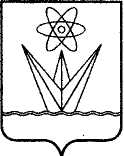  СОВЕТ ДЕПУТАТОВЗАКРЫТОГО АДМИНИСТРАТИВНО-ТЕРРИТОРИАЛЬНОГО ОБРАЗОВАНИЯ ГОРОДА ЗЕЛЕНОГОРСКАКРАСНОЯРСКОГО КРАЯРЕШЕНИЕ СОВЕТ ДЕПУТАТОВЗАКРЫТОГО АДМИНИСТРАТИВНО-ТЕРРИТОРИАЛЬНОГО ОБРАЗОВАНИЯ ГОРОДА ЗЕЛЕНОГОРСКАКРАСНОЯРСКОГО КРАЯРЕШЕНИЕ СОВЕТ ДЕПУТАТОВЗАКРЫТОГО АДМИНИСТРАТИВНО-ТЕРРИТОРИАЛЬНОГО ОБРАЗОВАНИЯ ГОРОДА ЗЕЛЕНОГОРСКАКРАСНОЯРСКОГО КРАЯРЕШЕНИЕ СОВЕТ ДЕПУТАТОВЗАКРЫТОГО АДМИНИСТРАТИВНО-ТЕРРИТОРИАЛЬНОГО ОБРАЗОВАНИЯ ГОРОДА ЗЕЛЕНОГОРСКАКРАСНОЯРСКОГО КРАЯРЕШЕНИЕ11.10.2018г. Зеленогорскг. Зеленогорск        № 2-4рОб утверждении персонального состава постоянных комиссий Совета депутатов ЗАТО г. ЗеленогорскаОб утверждении персонального состава постоянных комиссий Совета депутатов ЗАТО г. Зеленогорска